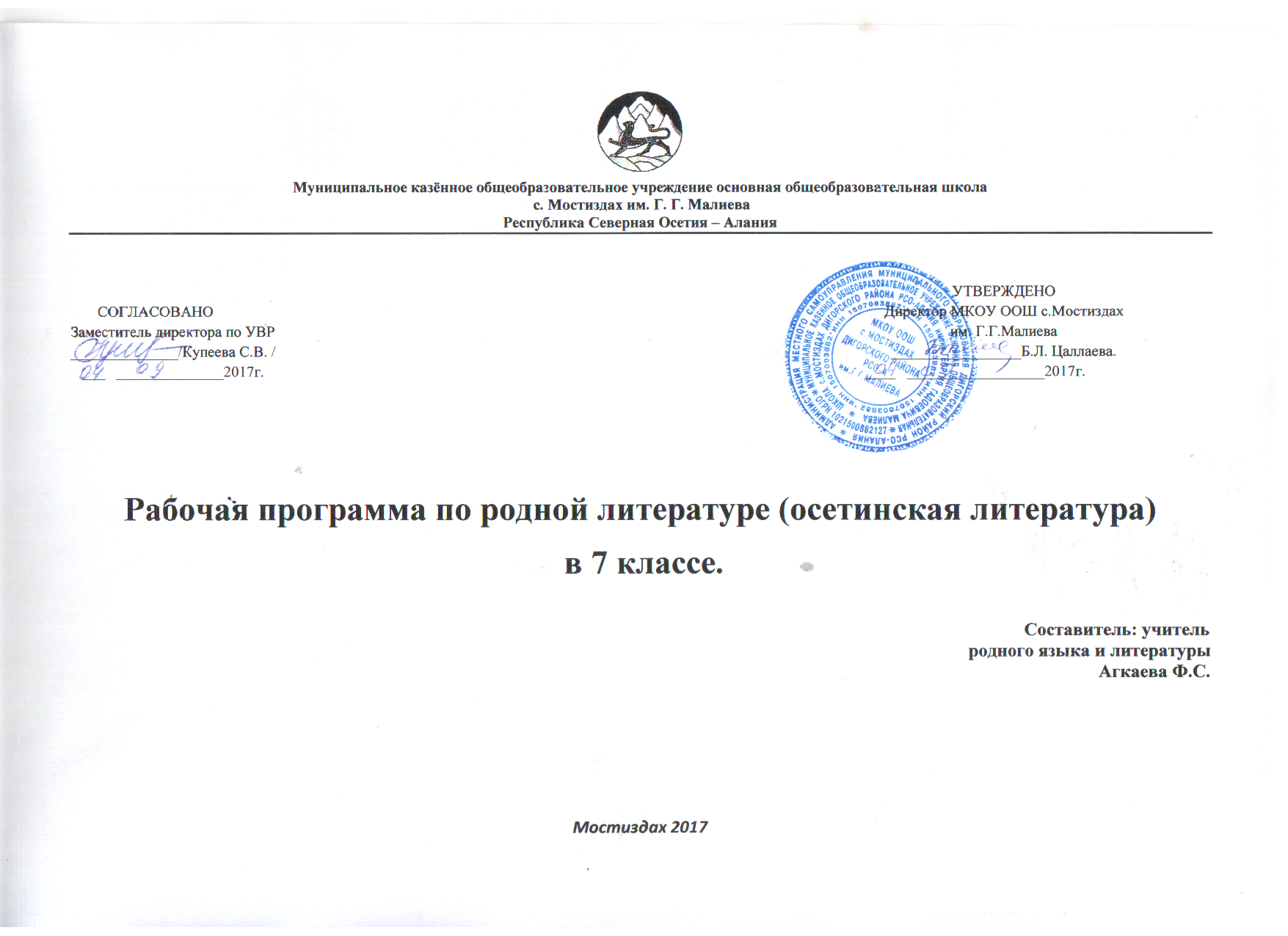                                                    Æмбарынгœнœн ныстуан ирон литературœйы программœмæ 7 къласœн.Адœмы монон царды кœддœриддœр стыр ахадындзинад уыдис фольклор œмœ аив литературœйœн. Уыдоны нывфтыд œрцыд сœ цард, сœ историйы ахсджиагдœр цаутœ, сœ зонадон фœлтœрддзинад. Уыдоны ис зонды суадон, ныхасы фидауц œмœ бœрзонд идейœтœ.  Дзырдаивадœн йœ нысаниуœг фœуœлдœр ис нœ рœстœджы. Уый рœзгœ фœлтœры хъомыл кœны гуманизм œмœ граждайнаг идеалтыл, фидар кœны адœмы удварн, уымœй рœзынц монон œмœ культурон традицитœ. Уымœ гœсгœ скъолайы куысты ахъаззагдœр у литературœ ахуыр кœнын.Сусæггаг нæу, абоны ахуырдзаутæ арæх нал кæсынц литературон уацмыстæ, зынтæй æмбарынц тексты анализ, сæ логикон хъуыдыкæнынад фæлæмæгъдæр, удварны хъомыладмæ нал ис фаг цæстæнгас. Мадæлон литературæ нымад у федералон, æнæмæнгхъæугæ предметыл, ног ахуырадон стандартты йын ис сæрмагонд бынат.Ирон литературæ ахуыр кæныны нысантæ:-литературæйы фæрцы скъоладзауты иумæйаг культурæ рæзын кæнын;- литературæйы æмбарынад бацамонын;- литературон уацмысыл æнцой кæнгæйæ, цардæн аргъ кæнын, цард æнкъарын;-ахуырдзаутæм рæзын кæнын чиныгкæсæджы культурæ;-ныхасы арæхстдзинæдтæ райрæзын кæнын æмæ а.д.Предметтæй хæрзхъæд ахуыр райсыны мидис, принциптæ, бацæуæнтæм алывæрсыгæй каст цæуы ахæм нормативон документты:- Уæрæсейы Федерацийы закъон «Ахуырады тыххæй»-йы;- Ног ахуырадон стандартты;- Цæгат Ирыстон-Аланийы модернизацийы комплексон проекты;- Ирон национ ахуырады концепцийы ;- Приоритетон национ проект «Нæ ног скъола»-йы;           - Республикон программæ «Ирон æвзаг»; Программœйы автортœ : Джыккайты Щамиль, Хъантемыраты Римœ, Мамиаты Изетœ, Гуœздœрты Азœ.             -2012-2013 ахуыры азы ахуыргæнæн чингуытæ, ахуырадон-методикон æрмæджы номхыгъды. Программœ сфидар кодта Республикœ Цœгат Ирыстоны – Аланийы Иумœйаг œмœ профессионалон ахуырады министрад.Ирон литерæтурæ. Хрестомати. 7кълас. Дзæуджыхъæу,  Автортæ :Дзапарты З., Гæздæрты Азӕ.Программœмœ гœсгœ – 68 сахаты. Къуыри -  2 сахаты Стандартты домæнтæм гæсгæ арæзт программæтæ æмæ ахуыртæ  «филологи»-йæ хъуамæ арæзт уой ахæм уагыл.  Мадæлон  литературæ:1) чингуытæ кæсын æмæ литературæ ахуыр кæныны ахадындзинад  адæймаджы миддунейы  рæзтæн цы пайда сты, уый бамбарын; чингуытæ кæсыныл фæцалх кæнын, 2)  литературæ адæмы национ-культурон хæзна кæй у, адæмы цард хуыздæр бамбарыны фæрæз  кæй у, уый æнкъарын;3) мадæлон æвзагыл фыст хуыздæр уацмыстæ ахуыр кæныны фæрцы банкъарын кæнын  мадæлон æвзаджы коммуникативон-эстетикон гæнæнтæ, мадæлон æвзаг адæмæн сæ химбарынады фæрæз кæй у, уый;  4) хъомыл кæнын: а) хорз эстетикон æнкъарæнтæ кæмæ ис, æ) фысгæ æмæ дзургæ ныхасы алыхуызон жанртæй пайда кæнгæйæ,  хи хъуыдытæ раст æргом кæнынмæ чи арæхсы, б) бакаст уацмыс равзарынмæ, уый фæдыл хи хъуыдытæ раргом кæнын чи зоны;в) уæгъд рæстæг чингуытæ кæсынмæ чи тырны, ахæм  чиныгкæсæджы;5)  алыхуызон этнокультурон традицитæ цы аивадон  уацмысы æвдыст цæуынц,  уый раст  æмбарыныл фæцалх кæнын;6) амонын аивадон уацмысы  структурон æмæ эстетикон  æвзæрст. Ирон литературæ ахуыр кæныны предметон фæстиуджытæ Ирон литературæ ахуыр кæныны сæйрагдæр нысантæ сты: ирон литературæйæ аивадон тексты бындурыл зонындзинæдтæ райсын; литературон уацмыс анализ кæнынмæ арæхстдзинад хуыздæр кæнын; аивадон уацмыстæ кæсыны культурæ рæзын кæнын. Уыимæ стыр нысаниуæг ис аивадон литературæйы фæрцы удварны хъомылады фарстатыл кусынæн, абоны рæстæгæн аргъ кæнын зонынæн; æгъдау, кад, намыс, патриотизм æмæ граждайнаг хæстæ цы сты, уый зонынæн; гуманон дунембарынад æмæ национ химбарынадæй хайджын кæнынæн; литературон уацмысы эстетикон æнкъарæнтæ æмбарынæн; ирон адæмы национ культурæйы сæйраг миниуджытæ литературон тексты агурынæн; ирон литературæйы нысаниуæг æмбарынæн, йæ бастдзинад æндæр адæмты литературæтимæ, культурæтимæ иртасынæн.Стандарттæм гæсгæ скъоладзаутæ литературæйæ райсдзысты ахæм зонындзинæдтæ æмæ арæхстдзинæдтæ:-иумæйаг культурон-литературон арæхстдзинæдтæ: литературон уацмыс арф æнкъарын; ирон литературæйы  бастдзинад æппæтдунеон литературæтимæ æмбарын; кæсыны культурæ бæрзонд кæнын; библиотекæйы, интернеты иформаци агурын зонын;-царды зынаргъдæр цы хæзнатæ сты, уыдон иртасынмæ арæхсын:  алыварсы дунемæ уарзон цæстæй кæсын; царды алы фæзындмæ хи цæстæнгас дарын; æмбарын литературæйы нысаниуæг адæймаджы удварны хъомылады; адæймаджы фауинаг миниуджытæм критикон цæстæнгасæй кæсын; литературон уацмысы агурын дзуæппытæ зæрдæагайæг фæрстытæн;-кæсыны культурæ бæрзонддæр кæнынмæ арæхстдзинад: литературон уацмысмæ сфæлдыстадон цæстæнгасæй кæсын; зæрдæмæ хæстæг темæтыл уацмыстæ æвзарын æмæ сæ кæсын; литературон уацмысы цы дуг æмæ культурæйы кой цæуы, уыдоны æдыл арæзт диалогон ныхасы архайын; уацмысы сæйраг персонажты миддунейæн æмæ  архæйдтытæн аргъ кæнын зонын;-ныхас кæнын; ныхасы стильтæй раст пайда кæнын зонын. ахуыр кœнынц литературœйы истории. Ам œрмœг лœвœрд цœуы хронологион уагыл. Программœмœ хаст œрцыдысты ирон литературœйы ахъаззагдœр фœзындтœ œмœ зынгœ фысджыты уацмыстœ. Æвзœрст цœуынц, зонынадœн, идейон œмœ эстетикон хъомыладон цас ахъаз сты, уыцы принципмœ гœсгœ.7-æм кълœсы программœ домы дарддœр дœр скъоладзауты кœсын œмœ дзурыныл ахуыр кœнын. Ахуырдзаутœ хъуамœ базоной текст œвзарын, йœ мидис рафœлгъауын œмœ йœ радзурын. Уыдонœн раттын хъœуы бœлвырд зонинœгтœ автор œмœ йе сфœлдыстады тыххœй. Лœмбынœг кœсын хъœуы йœ аивдзинады œууœлтœм. Уый сœраппонд, уацмыс œвзаргœйœ, амынд цœуынц хицœн терминтœ литературœйы теорийœ.Ахуырдзаутœ хъуамœ базоной, аивадон ныв œмœ фœлгонц цы мадзœлттœй арœзт цœуынц, уыдон, хъуамœ иртасой нывœфтыд œвзаджы рœсугъддзинад œмœ йœ аивадон гœнœнтœ.. Скъоладзау хъуамœ базона уацмыс œмœ йœ архайджыты тыххœй йœ хъуыдытœ зœгъын, цаутœн аргъ кœнын, уыдон цардимœ бœттын. Кусæн программæмæ  хаст  ивддзинæдтæ                  Ирон æвзаг æмæ литературæйы ахуырадон программæты(Ирон æвзаджы программæ 1-11 кълæстæн. – Дзæуджыхъæу: СЕМ, 2014аз)  ирон литературӕйӕн лæвæрд цæуы 7кълӕсы-68сахаты. Ног ахуырадон стандартмæ гæсгæ арæзт ахуырадон пъланы 4-æм варианты 7æм кълӕсы ирон æвзаг æмæ литературæйæн къуыри 3 сахаты йеддæмæ лæвæрд нæ цæуы, уымæ гæсгæ  сахæттæ, хъыгагæн, бæлвырд фæкъаддæр сты. Ацы хъуагдзинад баххæст кæнынæн ахуырадон пълан амоны, скъолайы компоненттӕй(часть,формируемая участниками образовательных отношений)  уымæй къуыри 1 сахат ирон  литературæйæн 7 кълӕсты дæттын. Уымӕ гӕсгӕ, ирон литерӕтурӕйы ахуыртæ 7æм кълӕсты арæзт цæуынц ахæм хуызы:  7-ӕм къласы литерӕтурӕйӕ къуыри лӕвӕрд цӕуы -2 сахаты.                                                      Нæ Кусæн программæ дæр арæзт цæуы ацы сахæттæм гæсгæ.7 къласы программæйы мидис. Адæмон сфæлдыстады хуызтæ æмæ сæрмагонд спецификон æууæлтæ. Кадœг «Батрадз æмæ сохъыр уæйыг Æфсæрон фырт Алæф», «Сослан – тыхагур»,   « Фœндыр куыд фœзынди», «Кодзырты Таймураз» ,«Ларс œмœ Хуха», «Бœтœйы фырттœ»9с.Фӕсурокты каст 1с.Аив литературӕ 1с.           Хетæгкаты Къоста 5с.           Фӕлхат 1с.           Дз.н.р. 1сГæдиаты Секъа  5сТугъанты Батырбег  1сГаглойты Рутен1сКоцойты Арсен3сГӕдиаты Цомахъ2сНигер 2с.Хъуылаты Созырыхъо 2сХъамбердиаты Мысост.1с.Малиты Геуӕрги1сДзесты Куыдзæг.2с.Фæрнион Къоста.2с.Мамсыраты Дӕбе2сКочысаты Мухарбег 2с.Калоты Хазби1Фӕсурокты каст2с.Гафез (Гаглойты Федыр).1с.Дзаболаты Хазби 2с.Плиты Грис 2с.Фӕсурокты каст 1с.             Букуылты Алыкси 2с.Цæрукъаты Алыксандр.1с.Хъайттаты Сергей 1с.Тетцойты Таймураз.1с.Хъайтыхъты Азæмæт 1с.            Хъодзаты Æхсар  1с. Дзасохты Музафер 2с.Малиты Васо. 1с.            Джыккайты Шамил 2с.Ходы Камал.1с.Хаджеты Таймураз 1с.             Бахыгъд1 Ӕдӕппӕтӕй 68Сœйраг домœнтœ  7 къласы ахуыргœнинœгты зонындзинœдтœ œмœ арœхстдзинœдтœм                                                                                                            Скъоладзаутœ хъуамœ зоной:- цы уацмыс ахуыр кœнынц, уый текст, йœ мидис; йœ цаутœ œмœ сœ рœзт (сюжет); сœ хъайтарты, уыдоны œууœлтœ œмœ œмœ ахастытœ;-дзырдаивады хуызтœ: фольклорœй – миф, кадœг, таурœгъ, аргъау, зарœг; литературœйœ – радзырд, поэмœ, драмœ, œмдзœвгœ; аивадон фœрœзтœй – юмор œмœ сатирœ, сурœт œмœ фœлгонц, строфа œмœ рифмœ, эпитет, метафорœ, абарст, фœсномыг ныхас (аллегории), символ.                                                                                                  Скъоладзаутœ хъуамœ арœхсой:-алыхуызон тексттœ раст, аив œмœ рœвдз кœсынмœ;-цы уацмыстœ сахуыр кодтой, уыдоны мидис радзурынмœ; фœрстытœн бœстон дзуапп     дœттынмœ;-уацмысы мидис равдисынœн пълан саразынмœ, уыцы пъланыл цыбыр сочинении ныффыссынмœ;-персонажтœн характеристикœ дœтттынмœ;-хибарœй ( фœсурокты) цы уацмыстœ бакастысты, уыдон мидис радзурынмœ, уыдон тыххœй йœхи хъуыды зœгъынмœ;-дзырдуатœй œмœ хрестоматийы фиппаинœгтœй пайда кœнынмœ.Джыккайты Ш. Ирон литературæйы истори (1917-1956). Ахуыргæнæн чиныг. – Дзæуджыхъæу, 2002.Ирон литературæ (1917-1956 азтæ). Хрестомати. 2-аг хай. – Дзæуджыхъæу, 1998.Джусойты Н. История осетинской литературы. Кн. 1-ая, 2-ая. – Тбилиси, 1985.Джикаев Ш. Осетинская литература. Краткий очерк. – Орджоникидзе, 1980.Джыккайты Ш. Нæ разагъды лæгтæ. Сфæлдыстадон портреттæ. – Дзæуджыхъæу, 2000.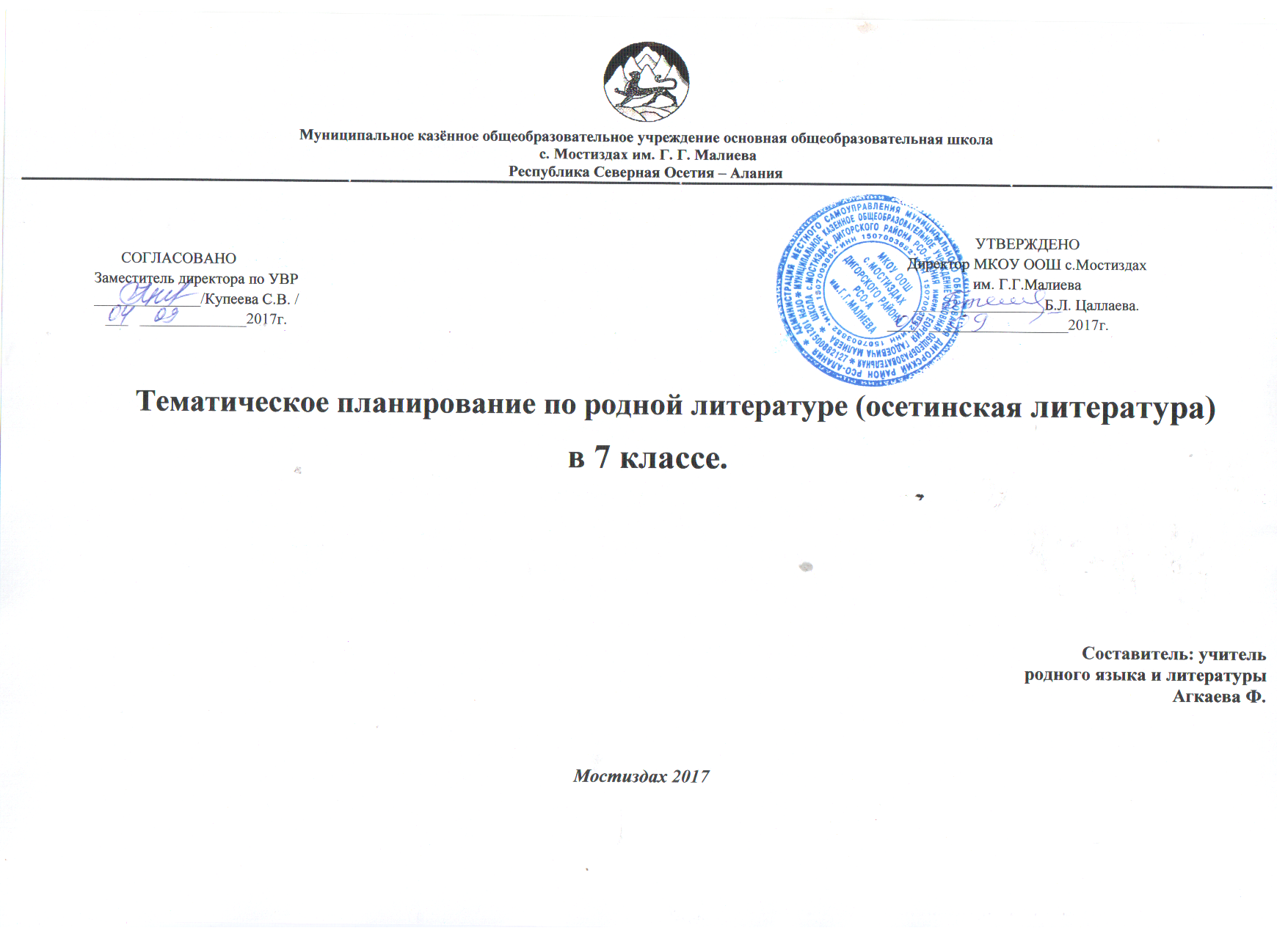 Сæргонд (хай)СахæттæУроктæУрочы темæ.Лит-йы теориНыхасы рæзтФæлхатХибарæй кастНымæцкъ. пъл.Разныхас11Дзырдаивад æмæ йæ хуызтæЦы у фольклорМидис дзурынНарты кадджытæ«Нарты кадджытæ»1Нарты эпос.31«Батрадз æмæ сохъыр уæйыг Æфсæроны  фырт Алæф».Эпосы тыххæй æмбарынадАив каст. Мидис дзурын.Нарты кадджытæ«Нарты кадджытæ»2Нарты эпос.1«Сослан-тыхагур»Сосланы фæлгонц кадæджы.31«Фæндыр куыд фæзынд»Фæндыр-адæмы фарн æмæ аивадон символНарты кадджытæСырдоны хабæрттæ4Таурæгътæ.Фӕсурокты кастАив лит-рӕ1Кодзырты Таймураз. Таурæгъы конфликтисторион таурæгъИрон мады æгъдау.Таймуразы зарæг.5Таурæгътæ.Фӕсурокты кастАив лит-рӕ1Ларс æмæ Хуха.Æфсымæрты лæгдзинад.Цæлыккаты А. куыст адæмон сфæлдыстадыл.6Таурæгътæ.Фӕсурокты кастАив лит-рӕ11311Санаты Уари. «Бæтæйы фырттæ».Нарты кадджытӕФольклорон æмæ литературон таурæгъБудзи æмæ Аслæмбеджы фæлгонц.Бæтæйы фыртты зарæг.7,8.910,11Хетæгкаты Къоста51Къостайы цард æмæ сфæлдыстад.НаизустьКъостайы æмдз-тæ«Ирон фæндыр».121« Хъуыбады»Пейзаж. Уацмысы композици1311«Ныфс», «Æнæ хай», «Тæху-ды», «Лермонтовы цыртыцур».Наизусть. Аив каст.«Ирон фæндыр»Къостайы уырыс-саг æмдз-тæ.М.Ю. Лер-монтовы цырты раз.14151«Всати»16Фæлхат11Викторинæ: «Куыд зонын Къостайы поэзи». 17Дз.Н.Р.11« Хъуыбадыйы фæлгонц».18Гæдиаты Секъа21Гæдиаты Секъайы цард æмæ сфæлдыстад.Скъуыддзаг аив кæсын.19Гæдиаты Секъа1«Арагуийы Ерыстау æлдар»Таурæгъон ны-хас æмæ-æрфыст.Аив каст. Æлдары фæлгонц.Секъайы радзырдтæ «Саударæг ус».20Фæсурокты каст11Секъайы радзырдтæ «Саударæг ус».21Ныхасы рæзт.22Секъайы радзырдтæй скъуыддзагæй изложени ныффыссын.22-23Тугъанты Батырбег11БæхдавæгУацмысы гумма-нистон хъуыдытæ24Гаглойты Рутен11Цард.Æнæнысан цард- фыдзæрдæгæнæг.25Коцойты Арсен.31Арсены цард æмæ сфæлдыстад. «Саломи» «Цуанонтæ».26Коцойты Арсен.1«Дадолты мæт».Юморы тых-хæй æмбарынад.Аив каст Сюжет.Арсены радзырдтæ. «Фынддæс азы».27Коцойты Арсен.1«Гæдыйы къах цыбыр у».28Гæдиаты Цомахъ.21Цомахъы цард æмæ сфæлдыстад. «Фæндон».Æмдзæвгæйы композици.Аив каст.Цомахъы радзырд «Царды уæз».29Гæдиаты Цомахъ.1«Хуры тын», «Бæлон», «Ме' фсымæрмæ».АбарстытæНаизусть30Нигер (Дзанайты Иван).21Нигеры цард æмæ сфæлдыстад.Поэмæ.Аив каст. Фæлгон-цты харак-тæ.Нигеры æмдз-тæ.31Нигер (Дзанайты Иван).1«Бадилон симд».Поэмæ.Аив каст. Фæлгон-цты харак-тæ.32Хъ.Созы-рыхъо.21«Тотрадзы зарæг».Поэмæ.Хуымæтæг ирон лæджы сгуыхт.33Хъ.Созы-рыхъо.1«Муссæйы скъола».Хæрзгæнæг адæймаджы амонд.34Хъамбердиаты Мысост.11Мысосты цардвæндаг «Чызгимæ ныхас», «Æхсæвæддæ».Лирикæ.Аив каст. Наизусть.35 Малиты Геуæрги.1111«Дзирасгæ».МетафорæÆрфыст саразын, æрдз-царды бындур.36Дзесты Куыдзæг.21Куыдзæджы цард æмæ сфæлдыстад.37Дзесты Куыдзæг.1«Хорхæссæг».Пейзаж.Аив каст. Мидис дзурын.38Фæрнион Къоста.22Фæрнионы цардæрфыст. «Хъæбатыр Цæргæс».Дзæрæхохты Х.М. сгуыхтытæ.Нафи «Æртындæс коммунары».39-40Мамсыраты Дæбе.21Дæбейы цард æмæ сфæлдыстад.41Мамсыраты Дæбе.1«Цыт».Литер-он хъайтар.Цола æмæ Дзынгайы фæлгонц.Дæбе. «Фыццаг къахдзæф».42Кочысаты Мухарбег.211«Мӕ хӕс, Фӕстаг салам».«Хъама», «Адæмы маст».Рифмæ.Поэты ныфс æмæ оптимизм.43-44Калоты Хазби.11«Кард», «Фæстаг салам».НаизустьХæстон поэзи.45Фæсурокты каст.Джимиты Геуæрги11«Сау мигъ»46Фæсурокты каст.Дзадтиаты Тотырбег.11Тотырбеджы цардæй фыст. «Уæлдæфы-ирон чызг».Мидис, сюжет.«Æз тигр дæн».47Гафез (Гаглойты Федыр).11Гафезы царды хабæрттæ «Зарæг цæрæнбоныл».Монолог.Салдаты фæлгонц.Гафез. «Хæхты чызг».48Дзаболаты Хазби11Хазбийы цардæрфыст. «Фашисттæ æхсынц Пушкины».Хæстон поэзи.4911«Хорзæй баззай, Ир». Хæстон поэзи.50Плиты Грис.211Грисы цард æмæ сфæлдыстад. «Мад».«Иунӕджы кад».Лирикæ.Мады фæлгонцГрис. «Атакæ».51-52Фæсурокты каст.11Грис. «Атакæ».Аив каст. Афæлгæст.53Букуылты Алыкси22Алыксийы цардæрфыст. «Æвдадзы хос».Радзырды мидис.54-55Цæрукъаты Алыксандр.11Алыксандры цардæрфыст. «Гъе-уæдæй куы зонын, Фыдыбæстæ, дæу».Аив каст. Æмдз-йы мидис.Алыксандыры æмдз-тæ.56Хъайттаты Сергей11«Ирæд».Хистæры бынат бинонты царды.Хъайтаты С. «Сауда-рæг усы маст».57Тетцойты Таймураз.11«Мæ Дигори мæйрохс», «Мæ гъæу».58Хъайтыхъты Азæмæт11«Ус богал»59Хъодзаты Æхсар.11«Къостайы хæдзар», «Хъæр мæрдтæм»Символ.60Дзасохты Музафер21«Къостайы мидныхас»Зонд-æнамонды хос611«Бæхы цæссыгтæ»Бæх æмæ адæймаджы удхæстæгдзинад62Малиты Васо.11«Скифтæ», «Дыууæ бæласы».СидæнТемырхъаны С. «Иры истори».63Джыккайты Шамил.21«Мад».Мад- царддæттæг64Джыккайты Шамил.1«Дауыт Сосланы хъынцъым».65Ходы Камал.11«Кæмдæр ирон лæппутæ за-рынц», «Рагон нырыккон зарæг».Ирон зарæг- царды хъæлæс66Хаджеты Таймураз. 11«Мæ рох къуым», «Ирыстонмæ».Ирыстоны историон хъысмæт67Бахыгъд1168